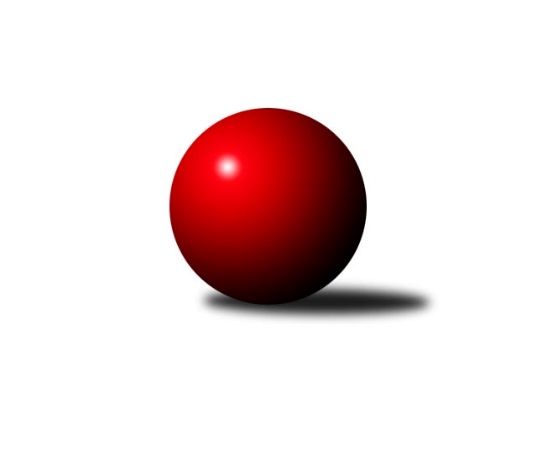 Č.2Ročník 2023/2024	24.9.2023Nejlepšího výkonu v tomto kole: 2858 dosáhlo družstvo: SK Podlužan Prušánky CJihomoravský KP1 jih 2023/2024Výsledky 2. kolaSouhrnný přehled výsledků:TJ Sokol Vracov B	- KK Sokol Litenčice	6:2	2652:2548	8.0:4.0	22.9.SK Podlužan Prušánky C	- SK Baník Ratíškovice B	5.5:2.5	2858:2780	7.5:4.5	22.9.TJ Sokol Mistřín C	- SKK Dubňany B	4:4	2576:2563	4.0:8.0	22.9.TJ Sokol Šanov C	- TJ Lokomotiva Valtice B	7:1	2622:2518	7.0:5.0	23.9.TJ Sokol Vážany	- TJ Jiskra Kyjov	7:1	2749:2475	11.0:1.0	24.9.TJ Sokol Kuchařovice	- KK Jiskra Čejkovice	7:1	2663:2444	10.0:2.0	24.9.Tabulka družstev:	1.	TJ Sokol Vážany	2	2	0	0	12.0 : 4.0 	19.0 : 5.0 	 2689	4	2.	TJ Sokol Kuchařovice	2	2	0	0	12.0 : 4.0 	15.0 : 9.0 	 2615	4	3.	TJ Sokol Šanov C	2	1	1	0	11.0 : 5.0 	13.5 : 10.5 	 2729	3	4.	SK Podlužan Prušánky C	2	1	1	0	9.5 : 6.5 	13.0 : 11.0 	 2854	3	5.	TJ Sokol Vracov B	2	1	0	1	9.0 : 7.0 	15.0 : 9.0 	 2528	2	6.	KK Jiskra Čejkovice	2	1	0	1	8.0 : 8.0 	11.0 : 13.0 	 2517	2	7.	TJ Jiskra Kyjov	2	1	0	1	6.0 : 10.0 	6.0 : 18.0 	 2452	2	8.	TJ Sokol Mistřín C	1	0	1	0	4.0 : 4.0 	4.0 : 8.0 	 2576	1	9.	SKK Dubňany B	2	0	1	1	7.0 : 9.0 	15.0 : 9.0 	 2554	1	10.	KK Sokol Litenčice	1	0	0	1	2.0 : 6.0 	4.0 : 8.0 	 2548	0	11.	SK Baník Ratíškovice B	2	0	0	2	5.5 : 10.5 	8.5 : 15.5 	 2675	0	12.	TJ Lokomotiva Valtice B	2	0	0	2	2.0 : 14.0 	8.0 : 16.0 	 2433	0Podrobné výsledky kola:	 TJ Sokol Vracov B	2652	6:2	2548	KK Sokol Litenčice	Jaroslav Konečný	 	 223 	 214 		437 	 2:0 	 388 	 	181 	 207		Kateřina Kravicová	Miroslav Bahula	 	 221 	 197 		418 	 1:1 	 394 	 	196 	 198		Milan Štěrba	Martina Pechalová	 	 206 	 213 		419 	 1:1 	 426 	 	203 	 223		David Vávra	Michal Šmýd	 	 221 	 256 		477 	 2:0 	 412 	 	218 	 194		Lenka Štěrbová	Petr Bábík	 	 239 	 190 		429 	 0:2 	 521 	 	242 	 279		Roman Blažek	Jaroslav Hanuš	 	 241 	 231 		472 	 2:0 	 407 	 	197 	 210		Miroslava Štěrbovározhodčí: Radek Břečka, Vítězslav NejedlíkNejlepší výkon utkání: 521 - Roman Blažek	 SK Podlužan Prušánky C	2858	5.5:2.5	2780	SK Baník Ratíškovice B	Michal Pálka	 	 224 	 227 		451 	 2:0 	 422 	 	204 	 218		Dan Schüler	Michal Šimek	 	 247 	 235 		482 	 1:1 	 482 	 	236 	 246		Radovan Kadlec	Alena Kristová	 	 215 	 211 		426 	 0.5:1.5 	 464 	 	215 	 249		Luděk Vacenovský	Jiří Novotný	 	 244 	 260 		504 	 2:0 	 450 	 	236 	 214		Marta Beranová	Pavel Flamík	 	 239 	 236 		475 	 1:1 	 476 	 	232 	 244		Zdeněk Helešic	Jitka Šimková	 	 281 	 239 		520 	 1:1 	 486 	 	239 	 247		Josef Něničkarozhodčí:  Vedoucí družstevNejlepší výkon utkání: 520 - Jitka Šimková	 TJ Sokol Mistřín C	2576	4:4	2563	SKK Dubňany B	Vladislav Kozák	 	 203 	 201 		404 	 0:2 	 423 	 	219 	 204		Ladislav Teplík	Petr Khol	 	 212 	 220 		432 	 0:2 	 437 	 	215 	 222		Aleš Jurkovič	Radim Holešinský	 	 237 	 211 		448 	 2:0 	 409 	 	208 	 201		Pavel Antoš	Pavel Měsíček	 	 221 	 207 		428 	 0:2 	 436 	 	226 	 210		Václav Kratochvíla	Zdeněk Sedláček	 	 226 	 207 		433 	 1:1 	 444 	 	212 	 232		Rostislav Rybárský	Václav Luža	 	 200 	 231 		431 	 1:1 	 414 	 	210 	 204		Zdeněk Kratochvílarozhodčí: Václav LužaNejlepší výkon utkání: 448 - Radim Holešinský	 TJ Sokol Šanov C	2622	7:1	2518	TJ Lokomotiva Valtice B	Pavel Martinek	 	 201 	 221 		422 	 1:1 	 401 	 	215 	 186		Eduard Jung	Petr Blecha	 	 218 	 238 		456 	 1:1 	 428 	 	225 	 203		Markéta Strečková	Ivan Torony	 	 250 	 219 		469 	 2:0 	 429 	 	217 	 212		Martin Vaculík	Ladislav Kacetl	 	 230 	 209 		439 	 2:0 	 390 	 	193 	 197		Luděk Novotný	Radek Vrška	 	 193 	 219 		412 	 1:1 	 405 	 	213 	 192		František Urbánek	Jaroslav Šindelář	 	 226 	 198 		424 	 0:2 	 465 	 	234 	 231		Jan Herzánrozhodčí:  Vedoucí družstevNejlepší výkon utkání: 469 - Ivan Torony	 TJ Sokol Vážany	2749	7:1	2475	TJ Jiskra Kyjov	Radim Kroupa	 	 241 	 231 		472 	 2:0 	 389 	 	186 	 203		Jiří Špaček	Jozef Kamenišťák	 	 216 	 226 		442 	 2:0 	 392 	 	200 	 192		Radek Jurčík	Petr Sedláček	 	 248 	 233 		481 	 2:0 	 371 	 	160 	 211		Ludvík Kuhn	Radek Loubal	 	 223 	 216 		439 	 1:1 	 445 	 	222 	 223		Antonín Svozil st.	Petr Malý	 	 239 	 235 		474 	 2:0 	 452 	 	228 	 224		Antonín Svozil ml.	Josef Kamenišťák	 	 230 	 211 		441 	 2:0 	 426 	 	223 	 203		Václav Valentarozhodčí: Jan KovářNejlepší výkon utkání: 481 - Petr Sedláček	 TJ Sokol Kuchařovice	2663	7:1	2444	KK Jiskra Čejkovice	Milan Číhal	 	 234 	 230 		464 	 2:0 	 400 	 	200 	 200		Pavel Dolinajec	Karel Nahodil	 	 194 	 221 		415 	 1:1 	 380 	 	195 	 185		Radoslav Holomáč	Václav Starý	 	 220 	 251 		471 	 2:0 	 418 	 	205 	 213		Tomáš Mrkávek	Jiří Ksenič	 	 238 	 194 		432 	 2:0 	 361 	 	195 	 166		Hana Majzlíková	Dušan Jalůvka	 	 235 	 228 		463 	 2:0 	 435 	 	228 	 207		Ludvík Vaněk	Miroslav Vojtěch *1	 	 200 	 218 		418 	 1:1 	 450 	 	193 	 257		Zdeněk Škrobákrozhodčí:  Vedoucí družstevstřídání: *1 od 51. hodu Zbyněk KasalNejlepší výkon utkání: 471 - Václav StarýPořadí jednotlivců:	jméno hráče	družstvo	celkem	plné	dorážka	chyby	poměr kuž.	Maximum	1.	Roman Blažek 	KK Sokol Litenčice	521.00	339.0	182.0	3.0	1/1	(521)	2.	Jitka Šimková 	SK Podlužan Prušánky C	520.00	342.0	178.0	2.0	1/1	(520)	3.	Jiří Novotný 	SK Podlužan Prušánky C	496.50	332.0	164.5	1.5	1/1	(504)	4.	Michal Šimek 	SK Podlužan Prušánky C	482.00	332.0	150.0	3.0	1/1	(482)	5.	Zdeněk Klečka 	SK Podlužan Prušánky C	474.00	333.0	141.0	4.0	1/1	(474)	6.	Michal Pálka 	SK Podlužan Prušánky C	471.50	320.0	151.5	7.5	1/1	(492)	7.	Pavel Flamík 	SK Podlužan Prušánky C	471.00	312.0	159.0	3.0	1/1	(475)	8.	Josef Kamenišťák 	TJ Sokol Vážany	469.50	309.0	160.5	3.5	2/2	(498)	9.	Milan Číhal 	TJ Sokol Kuchařovice	468.50	317.5	151.0	4.0	2/2	(473)	10.	Petr Malý 	TJ Sokol Vážany	463.50	322.0	141.5	4.0	2/2	(474)	11.	Tomáš Slížek 	SK Podlužan Prušánky C	462.00	314.0	148.0	8.0	1/1	(462)	12.	Pavel Martinek 	TJ Sokol Šanov C	460.50	320.5	140.0	10.0	2/2	(499)	13.	Petr Blecha 	TJ Sokol Šanov C	459.00	315.0	144.0	6.5	2/2	(462)	14.	Zdeněk Helešic 	SK Baník Ratíškovice B	458.50	322.5	136.0	8.0	2/2	(476)	15.	Ladislav Kacetl 	TJ Sokol Šanov C	458.00	304.5	153.5	4.5	2/2	(477)	16.	Ivan Torony 	TJ Sokol Šanov C	458.00	313.0	145.0	6.5	2/2	(469)	17.	Ludvík Vaněk 	KK Jiskra Čejkovice	456.00	324.5	131.5	8.0	2/2	(477)	18.	Jan Herzán 	TJ Lokomotiva Valtice B	455.50	323.0	132.5	6.0	2/2	(465)	19.	Václav Starý 	TJ Sokol Kuchařovice	454.50	311.0	143.5	5.5	2/2	(471)	20.	Josef Něnička 	SK Baník Ratíškovice B	454.50	312.0	142.5	2.0	2/2	(486)	21.	Radovan Kadlec 	SK Baník Ratíškovice B	452.00	311.5	140.5	6.5	2/2	(482)	22.	Petr Sedláček 	TJ Sokol Vážany	451.50	302.0	149.5	2.5	2/2	(481)	23.	Dušan Jalůvka 	TJ Sokol Kuchařovice	450.50	314.0	136.5	6.5	2/2	(463)	24.	Michal Šmýd 	TJ Sokol Vracov B	448.50	305.0	143.5	3.5	2/2	(477)	25.	Radim Holešinský 	TJ Sokol Mistřín C	448.00	305.0	143.0	4.0	1/1	(448)	26.	Alena Kristová 	SK Podlužan Prušánky C	445.50	315.5	130.0	8.0	1/1	(465)	27.	Radek Vrška 	TJ Sokol Šanov C	444.50	299.5	145.0	4.0	2/2	(477)	28.	Antonín Svozil  ml.	TJ Jiskra Kyjov	444.50	304.5	140.0	5.0	2/2	(452)	29.	Luděk Vacenovský 	SK Baník Ratíškovice B	444.50	307.5	137.0	6.5	2/2	(464)	30.	Václav Kratochvíla 	SKK Dubňany B	439.50	309.0	130.5	7.0	2/2	(443)	31.	Jozef Kamenišťák 	TJ Sokol Vážany	437.50	293.0	144.5	6.0	2/2	(442)	32.	Zdeněk Kratochvíla 	SKK Dubňany B	435.50	308.0	127.5	6.0	2/2	(457)	33.	Jaroslav Hanuš 	TJ Sokol Vracov B	434.00	293.0	141.0	3.0	2/2	(472)	34.	Zdeněk Sedláček 	TJ Sokol Mistřín C	433.00	309.0	124.0	6.0	1/1	(433)	35.	Petr Khol 	TJ Sokol Mistřín C	432.00	316.0	116.0	9.0	1/1	(432)	36.	Václav Luža 	TJ Sokol Mistřín C	431.00	297.0	134.0	7.0	1/1	(431)	37.	Petr Bábík 	TJ Sokol Vracov B	428.00	280.5	147.5	7.0	2/2	(429)	38.	Pavel Měsíček 	TJ Sokol Mistřín C	428.00	288.0	140.0	7.0	1/1	(428)	39.	Antonín Svozil  st.	TJ Jiskra Kyjov	426.50	290.5	136.0	4.5	2/2	(445)	40.	David Vávra 	KK Sokol Litenčice	426.00	292.0	134.0	10.0	1/1	(426)	41.	Ladislav Teplík 	SKK Dubňany B	417.50	289.0	128.5	7.0	2/2	(423)	42.	Karel Nahodil 	TJ Sokol Kuchařovice	416.50	293.0	123.5	13.0	2/2	(418)	43.	Václav Valenta 	TJ Jiskra Kyjov	415.50	286.5	129.0	6.0	2/2	(426)	44.	Tomáš Mrkávek 	KK Jiskra Čejkovice	413.50	300.0	113.5	14.5	2/2	(418)	45.	Lenka Štěrbová 	KK Sokol Litenčice	412.00	279.0	133.0	4.0	1/1	(412)	46.	Pavel Antoš 	SKK Dubňany B	412.00	294.5	117.5	7.5	2/2	(415)	47.	Eduard Jung 	TJ Lokomotiva Valtice B	411.00	287.0	124.0	12.5	2/2	(421)	48.	Miroslava Štěrbová 	KK Sokol Litenčice	407.00	282.0	125.0	6.0	1/1	(407)	49.	Vladislav Kozák 	TJ Sokol Mistřín C	404.00	285.0	119.0	8.0	1/1	(404)	50.	Ludvík Kuhn 	TJ Jiskra Kyjov	401.00	278.0	123.0	10.0	2/2	(431)	51.	Milan Štěrba 	KK Sokol Litenčice	394.00	284.0	110.0	14.0	1/1	(394)	52.	Radek Jurčík 	TJ Jiskra Kyjov	392.00	277.5	114.5	12.5	2/2	(392)	53.	Martina Pechalová 	TJ Sokol Vracov B	389.00	290.0	99.0	10.5	2/2	(419)	54.	Kateřina Kravicová 	KK Sokol Litenčice	388.00	292.0	96.0	13.0	1/1	(388)	55.	Jiří Špaček 	TJ Jiskra Kyjov	372.00	266.0	106.0	13.0	2/2	(389)		Petr Kesjár 	TJ Sokol Šanov C	474.00	323.0	151.0	7.0	1/2	(474)		Radim Kroupa 	TJ Sokol Vážany	472.00	312.0	160.0	1.0	1/2	(472)		Martin Komosný 	KK Jiskra Čejkovice	451.00	310.0	141.0	6.0	1/2	(451)		Marta Beranová 	SK Baník Ratíškovice B	450.00	295.0	155.0	0.0	1/2	(450)		Zdeněk Škrobák 	KK Jiskra Čejkovice	450.00	318.0	132.0	8.0	1/2	(450)		Rostislav Rybárský 	SKK Dubňany B	444.00	314.0	130.0	2.0	1/2	(444)		Martina Antošová 	SK Baník Ratíškovice B	444.00	322.0	122.0	12.0	1/2	(444)		Vladimír Stávek 	KK Jiskra Čejkovice	443.00	313.0	130.0	4.0	1/2	(443)		Radek Loubal 	TJ Sokol Vážany	439.00	282.0	157.0	5.0	1/2	(439)		Jaroslav Konečný 	TJ Sokol Vracov B	437.00	287.0	150.0	5.0	1/2	(437)		Aleš Jurkovič 	SKK Dubňany B	437.00	295.0	142.0	8.0	1/2	(437)		Jiří Ksenič 	TJ Sokol Kuchařovice	432.00	288.0	144.0	6.0	1/2	(432)		Martin Vaculík 	TJ Lokomotiva Valtice B	429.00	292.0	137.0	9.0	1/2	(429)		Markéta Strečková 	TJ Lokomotiva Valtice B	428.00	315.0	113.0	10.0	1/2	(428)		Jan Kovář 	TJ Sokol Vážany	427.00	289.0	138.0	13.0	1/2	(427)		Jaroslav Šindelář 	TJ Sokol Šanov C	424.00	291.0	133.0	12.0	1/2	(424)		Dan Schüler 	SK Baník Ratíškovice B	422.00	301.0	121.0	10.0	1/2	(422)		Miroslav Bahula 	TJ Sokol Vracov B	418.00	287.0	131.0	9.0	1/2	(418)		Pavel Holomek 	SKK Dubňany B	410.00	290.0	120.0	11.0	1/2	(410)		František Svoboda 	TJ Sokol Vracov B	408.00	284.0	124.0	10.0	1/2	(408)		Martin Mačák 	SKK Dubňany B	407.00	275.0	132.0	10.0	1/2	(407)		František Urbánek 	TJ Lokomotiva Valtice B	405.00	302.0	103.0	16.0	1/2	(405)		Pavel Dolinajec 	KK Jiskra Čejkovice	400.00	278.0	122.0	8.0	1/2	(400)		Vladimír Čech 	TJ Lokomotiva Valtice B	396.00	264.0	132.0	10.0	1/2	(396)		Dušan Zahradník 	TJ Sokol Vážany	395.00	272.0	123.0	4.0	1/2	(395)		Stanislav Kočí 	TJ Sokol Vracov B	394.00	275.0	119.0	6.0	1/2	(394)		Luděk Novotný 	TJ Lokomotiva Valtice B	390.00	257.0	133.0	10.0	1/2	(390)		Jiří Michalčík 	TJ Lokomotiva Valtice B	390.00	283.0	107.0	16.0	1/2	(390)		Radoslav Holomáč 	KK Jiskra Čejkovice	380.00	285.0	95.0	19.0	1/2	(380)		Zbyněk Škoda 	TJ Lokomotiva Valtice B	376.00	267.0	109.0	18.0	1/2	(376)		Hana Majzlíková 	KK Jiskra Čejkovice	361.00	263.0	98.0	17.0	1/2	(361)		Robert Gecs 	TJ Lokomotiva Valtice B	319.00	248.0	71.0	18.0	1/2	(319)Sportovně technické informace:Starty náhradníků:registrační číslo	jméno a příjmení 	datum startu 	družstvo	číslo startu
Hráči dopsaní na soupisku:registrační číslo	jméno a příjmení 	datum startu 	družstvo	27522	František Urbánek	23.09.2023	TJ Lokomotiva Valtice B	27470	Martin Vaculík	23.09.2023	TJ Lokomotiva Valtice B	27469	Luděk Novotný	23.09.2023	TJ Lokomotiva Valtice B	26861	Markéta Strečková	23.09.2023	TJ Lokomotiva Valtice B	Program dalšího kola:3. kolo27.9.2023	st	18:00	TJ Lokomotiva Valtice B - TJ Sokol Kuchařovice	29.9.2023	pá	17:00	KK Sokol Litenčice - TJ Sokol Vážany	29.9.2023	pá	18:00	SK Baník Ratíškovice B - TJ Sokol Šanov C	30.9.2023	so	16:30	KK Jiskra Čejkovice - TJ Sokol Mistřín C	1.10.2023	ne	9:00	SKK Dubňany B - TJ Sokol Vracov B	1.10.2023	ne	9:00	TJ Jiskra Kyjov - SK Podlužan Prušánky C	Nejlepší šestka kola - absolutněNejlepší šestka kola - absolutněNejlepší šestka kola - absolutněNejlepší šestka kola - absolutněNejlepší šestka kola - dle průměru kuželenNejlepší šestka kola - dle průměru kuželenNejlepší šestka kola - dle průměru kuželenNejlepší šestka kola - dle průměru kuželenNejlepší šestka kola - dle průměru kuželenPočetJménoNázev týmuVýkonPočetJménoNázev týmuPrůměr (%)Výkon1xRoman BlažekLitenčice 5212xRoman BlažekLitenčice 118.565211xJitka ŠimkováPrušánky C5201xJitka ŠimkováPrušánky C112.685202xJiří NovotnýPrušánky C5041xPetr SedláčekVážany111.144811xJosef NěničkaRatíškovice B4861xPetr MalýVážany109.524741xRadovan KadlecRatíškovice B4821xVáclav StarýKuchařovice109.394711xMichal ŠimekPrušánky C4821xJiří NovotnýPrušánky C109.21504